Publicado en   el 16/05/2014 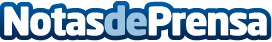 Seminario sobre Programación Segura impartido por el CERT SEI de la Carnegie Mellon University en INTECODatos de contacto:Nota de prensa publicada en: https://www.notasdeprensa.es/seminario-sobre-programacion-segura-impartido Categorias: Programación http://www.notasdeprensa.es